*These learning objectives match those in Participant Guide & Presentation.Before SessionTotal time for preparation will vary; minimally 8 hours.Consider adult learning theory and strategies for implementation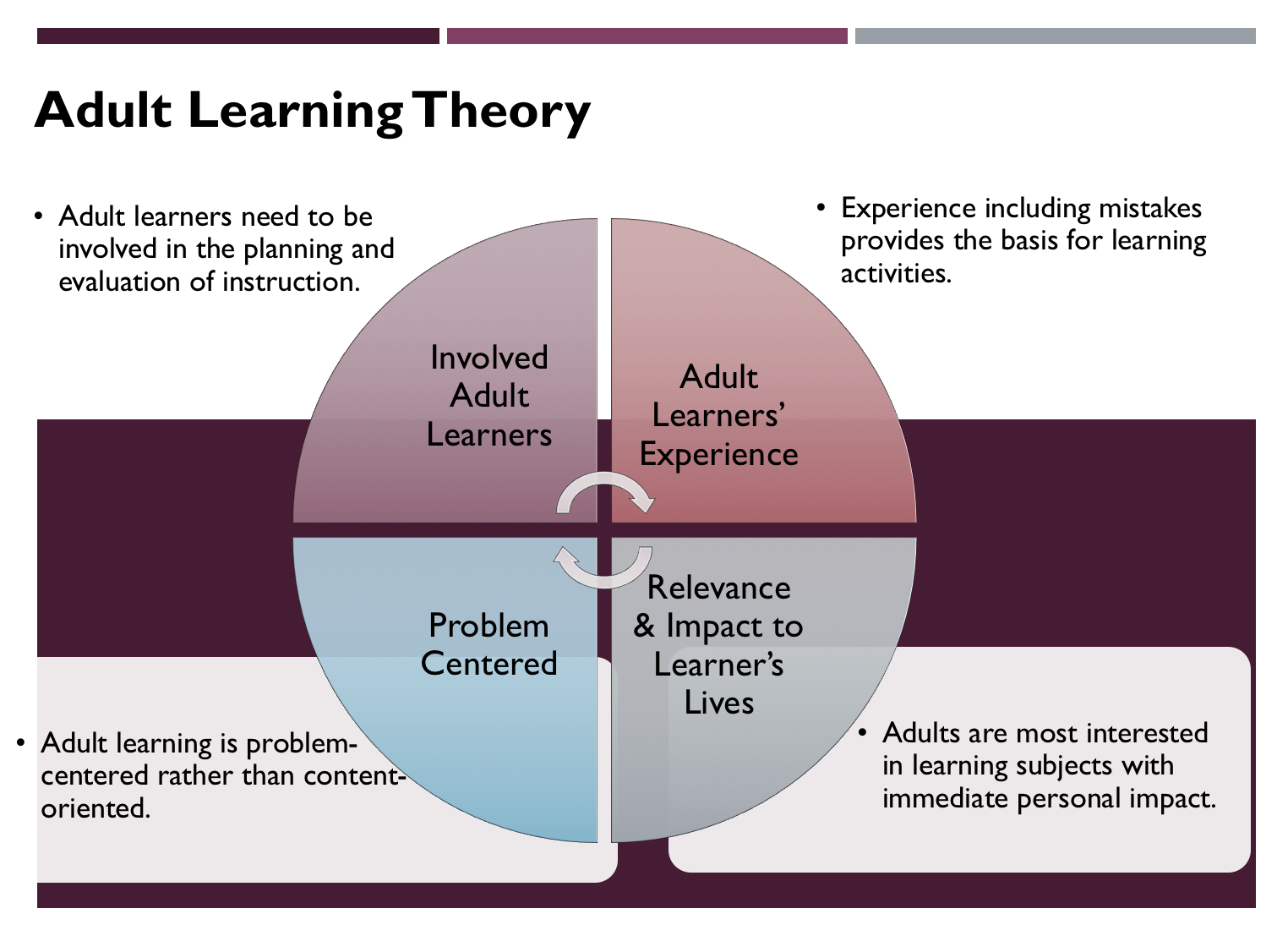 		Figure credit: C. J. Carmichael adapted from M. S. Knowles and R.E. MayerAdditionally, adult learners:Are experts of their lived experience.Come with their own motivations and goals.Need a safe and trusting learning environment.Know or will come up with 85% of the information you are planning to share.Remember 30% of what they hear and see, 50% of a demonstration, 70% of what they simulate, and 90% when they do the real thing.Facilitated dialogue allows the classroom to become a conversation. Such discussion offers a way for students to explore supposedly settled questions and develop a fuller appreciation for the complexity of our knowledge. Model and encourage participants to ask open-ended questions that don’t seek yes/no answers or have right/wrong answers. This will help create a safe and trustworthy learning environment that helps participants reflect on information and make it personally relevant. The Ground Rules for Engagement from the Toolkit section in the GBL Learning Library - Core Preparation can be re-introduced if discussions lead to difficult and emotional conversations.Review (time will vary; minimally 4 to 6 hours)Go to the online GBL Learning Library - Core Preparation and review the resources available in the section Vegetable Gardening (Part 1 of 2) including:Session Slides and Facilitator NotesParticipant GuideKnowledge CheckPrint Materials for Before Session Pre-Work and Hands-on ActivitiesFAQsVideos - Vegetable Gardening Presentation (note there is no concrete overlap with the Session Slides and Facilitator Notes).Gather materials and supplies (2 plus hours)The biggest challenge might be gathering seed packets for a hands-on activity. The document KEY Common Vegetable Crops Plant Families is used in both activities but no need to print for all participants (just a couple copies will do). Find Activity Directions and Key document in GBL Learning Library.Communicate with participants before session (1 hour)Ideally at least 2 weeks in advance of this session provide participants with the Participant Guide found in the GBL Learning Library - Core Preparation. This document details what participants must do before the session. Review the document to determine if you need to supply any material in advance and to confirm the links are still good. Time to complete this pre-work will vary depending on the participant’s background and interest. We estimate most participants should allocate 3 to 5 hours.Ask participants if they have seed packets they might bring in (empty is fine).Program Evaluation/Feedback (1 hour)See section below.Session Flow and DeliveryTotal time for session is 2.5 hours - 135 minutes of task time & 15 minutes for a break.As participants settle in, ask them to complete a review activity that you’ve prepared or selected from the review bank OR go over pre-work with others around them.Session Tasks Task 1: Opening and Introduction (5 minutes)Welcome everyone, review housekeeping, ground rules, learning objectives, and class flow.Task 2: We Are Family Vegetable Crops Hands-on Activity Part A (15 minutes)Follow the activity direction for Part A. Document found in GBL Learning Library. Task 3: Vegetable Garden 10 Things to Know (45 minutes)Use the Session Slides and Facilitator notes found in Learning Library; feel free to adapt the resources to suit your teaching style and needs. Alternatively, a presenter can create their own presentation to meet the learning objectives on page 1 of this document. Or use the recorded presentation either having participants view outside class or during class. Note that there is no concrete overlap with the Session Slides and Facilitator Notes.15 Minute BREAKTask 4: Seed Packet Sorting Hands-on Activity (20 minutes)Follow the activity direction document found in GBL Learning Library. Task 5: Vegetable Gardening Pests Lecture (40 minutes)Use the Session Slides and Facilitator notes found in GBL Learning Library; feel free to adapt the resources to suit your teaching style and needs. Alternatively, a presenter can create their own presentation to meet the learning objectives on page 1 of this document. Or use the recorded presentation either having participants view outside class or during class. Note that there is no concrete overlap with the Session Slides and Facilitator Notes.Task 6: Conclusion	(5 minutes)Ask participants to reflect on key take home points from today and any lingering questions.Direct participants’ attention to the items listed under After Session in their Participant Guide.Task 7: Program Evaluation/Feedback (5 minutes)Provide participants with an avenue to give feedback and data for your program evaluation including reporting. See section below on Program Evaluation/Feedback.Task 8: Participant Evaluation/Knowledge Check (part of participant’s After Session work)Provide an avenue for participants to assess what they know. See section below on Participant Evaluation/Knowledge Check. Collect the seed packets, flip chart sheets, and family traits sheets to use again in the Vegetable Gardening 2 session hands-on activities.After SessionTotal time for follow-up will vary; minimally 2 hours.Communicate with participants after session (1 hour)Follow-up on unanswered content questions that emerged during session as needed as well as provide feedback on the knowledge check and after session activity.Consider Program Evaluation/Feedback (1 hour)Summarize the feedback and data you received from participants for your program reporting and or future planning needs. See section below on Program Evaluation/Feedback.Session Materials and SuppliesGeneral Materials ListFacilitator notes	Markers			Index cards			PensHighlighters		Flip chart paper		Name tags 			Feedback FormsPost-it® notes	Masking tape 		Computer/Internet/ProjectorMaterials by TaskOptional ActivitiesFrequently Asked Questions (FAQs) With the input of county and campus-based experts, we have compiled a list of top FAQs for each topic areas and place it with the other session resources in GBL Learning Library. Though not an exhaustive list, it should provide an opportunity for discussion and exploration of resources related to the topic. Integrate the FAQs in a way that makes sense for your local program. The FAQs could be used to prompt discussions within your group or they could be adapted into a scavenger hunt where individuals sift through reliable resources to find correct answers. Feel free to add or subtract questions and resources in the answers to meet your program's needs and address emerging issue.Participant Evaluation/Knowledge Check Adult learners enjoy getting feedback on what they have learned. We provide in GBL Learning Library the Knowledge Check handouts for each session. You may ask participants to answer the question at home on their own or in small groups discussions. The Knowledge Check KEY can be used to allow participants to self-check or for the educator to grade and provide feedback. You may wish to identify more engaging ways to self‐test what they have learned as it motivates and empowers them to take more active control of their learning.Program Evaluation/FeedbackTime for creating and implementing a program evaluation plan will vary; minimally 1 hour. Ideally, evaluation begins before the program starts. However, for many educators the idea of measuring the effects of your program is so daunting it never begins.  With this in mind, we provide an Evaluation Toolkit in the GBL Learning Library. Our aim is to offer tools you can use, even while you’re on the run.  Check it out as you consider these key questions:Who is this evaluation for? What do you want to know, and why? What’s do‐able, really? Other key resources will be your local county program plan of work which likely aligns with CCE Programmatic Plans: http://www2.cce.cornell.edu/plans/Pages/FY-2016-CCE-Programmatic-Plans.aspx.Find on CCE staff website under the Organizational Development and Planning Unit a Program Reporting module: http://staff.cce.cornell.edu/orgdev/Pages/reporting.aspx.ReferencesSee GBL Learning Library Introduction Module for Adult Learning Theory references.See GBL Learning Library Problem Solving Module for Integrated Pest Management references.New York State Integrated Pest Management, Cornell University CALS;Defining IPM;https://nysipm.cornell.edu/about/defining-ipm/There are a large number of resources about vegetable gardening at Cornell University and beyond, this may not include all. This is arranged by NYS Seed to Supper Course Book chapter topics:Chapter 1- Planning Your GardenVegetable Varieties for Gardeners- http://vegvariety.cce.cornell.edu/main/login.php Cornell Garden-Based Learning Citizen Science projects related to growing vegetables http://gardening.cals.cornell.edu/citizen-science/Vegetable Growing Guides http://www.gardening.cornell.edu/homegardening/scene0391.html Fact Sheets on Food Gardening resource page http://gardening.cornell.edu/vegetables/Chapter 2- Getting Started with Healthy SoilCover crop guide for New York Vegetable Growers http://covercrop.orgCover Crops for Urban Gardens (Garden Ecology project) https://blogs.cornell.edu/gep/gardenersHealthy Soils, Healthy Communities; http://blogs.cornell.edu/healthysoils Soil Contaminants and Best Practices for Healthy Gardens, Cornell Waste Management Institute http://cwmi.css.cornell.edu/soilquality.htm#researchFact Sheets on Food Gardening resource page http://gardening.cornell.edu/vegetables/Fact Sheets on soil testing resource page http://gardening.cornell.edu/soilChapter 3- Planting Your GardenFact Sheets on Food Gardening resource page http://gardening.cornell.edu/vegetables/Eliot Coleman’s Four Season Farm books, http://fourseasonfarm.com/read-our-booksVegetable Gardening for Dummies by Charlie Nardozzi, 2009How to Grow More Vegetables by John Jeavons, 2012 8th editionThe Vegetable Gardener’s Bible by Edward C. Smith, 2009Chapter 4- Caring for Your Growing GardenSave the rain: http://savetherain.us/green-programs/green-infrastructure/rain-barrels/ and http://cceonondaga.org/resources/how-to-build-a-rain-barrel Rain Barrels, Fact Sheet 218; Cornell Cooperative Extension Rockland County; http://rocklandcce.org/resources/rain-barrelsPlant Rotation in the Garden Based on Plant Families https://extension.psu.edu/plant-rotation-in-the-garden-based-on-plant-families Vegetable Resources, New York State Integrated Pest Management website, Cornell, CALS; https://nysipm.cornell.edu/agriculture/vegetables/resources/Troubleshooting, Cornell Garden- Based Learning, http://gardening.cals.cornell.edu/garden-guidance/troubleshooting/Late Blight Information; New York State Integrated Pest Management website, Cornell, CALS; https://nysipm.cornell.edu/agriculture/vegetables/pest-alerts-vegetables/late-blight/Cornell University Insect Diagnostic Laboratory; http://idl.entomology.cornell.edu Pests, Cornell Vegetable Program, CALS; https://cvp.cce.cornell.edu/pests.php#topboWeed Control for the Home Vegetable Garden, Bellinder, Robin R.; Kline, Roger A. and Warholic, Donald T.  Cornell University Cooperative Extension, https://ecommons.cornell.edu/handle/1813/3618 Weeds and Your Garden, New York State Integrated Pest Management, Cornell, CALS https://ecommons.cornell.edu/bitstream/handle/1813/43859/weeds-in-garden-bro-NYSIPM.pdf;sequence=1 Cornell Publications Wildlife Damage Management Fact Sheets; http://wildlifecontrol.info/publications/cornell-publications Chapter 5 - Harvesting and Using Your BountyResources in GBL Learning Library Advance Topic Seed SavingThe National Center for Home Food Preservation; The University of Georgia; https://nchfp.uga.edu/So Easy to Preserve, The University of Georgia, https://setp.uga.edu Handy Reference for Drying Vegetables and Herbs; Prepared by Katherine T. Humphrey and Judy L. Price, Cornell Cooperative Extension Home Food Preservation Experts, 2002;  https://cpb-us-e1.wpmucdn.com/blogs.cornell.edu/dist/b/2712/files/2009/04/2011_handy_ref_dry_veg.pdf Handy Reference for Canning Fruits. Ruth Klippstein, Division of Nutritional Sciences, Cornell University. http://ccetompkins.org/resources/handy-reference-for-canning-fruits Handy Reference for Canning Vegetables; Ruth Klippstein, Division of Nutritional Sciences, Cornell University.  http://ccetompkins.org/resources/handy-reference-for-canning-vegetables Freezing Fruits and Vegetables; Mary Lou Tenney, Division of Nutritional Sciences, Cornell University. http://ccetompkins.org/resources/freezing-fruits-vegetables Storage Guidelines for Fruits and Vegetables, Cornell Cooperative Extension of Chemung County; http://chemung.cce.cornell.edu/resources/storage-guidelines-for-fruits-vegetables •Cornell Commercial Vegetables, https://www.vegetables.cornell.edu/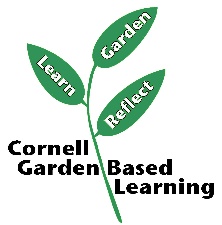 Date Published/Updated: April 2019Facilitator’s NotesWHO: ParticipantsIndividuals preparing for Master Gardener Volunteer role.Individuals preparing for Master Gardener Volunteer role.WHY:The SituationCommunity and home gardening are active and affordable ways to improve food security status. CCE staff and volunteers are often well-positioned to promote knowledge and skills gains related to growing food in these settings. It is a priority of CCE to work with vulnerable populations to educate families and influence policies that will allow youth, families and communities to make sound nutritional decisions with constrained resources. (Adapted from the CCE Statewide Plan of Work.)Community and home gardening are active and affordable ways to improve food security status. CCE staff and volunteers are often well-positioned to promote knowledge and skills gains related to growing food in these settings. It is a priority of CCE to work with vulnerable populations to educate families and influence policies that will allow youth, families and communities to make sound nutritional decisions with constrained resources. (Adapted from the CCE Statewide Plan of Work.)WHEN:Timing2.5 hours. 135 minutes of session time & 15 minutes for a break.2.5 hours. 135 minutes of session time & 15 minutes for a break.WHERE:SpaceClassroom setting with seats and tables arranged in a circle or in clusters conducive to discussion and participation. Classroom setting with seats and tables arranged in a circle or in clusters conducive to discussion and participation. Learning Objectives*Learning Objectives*Learning Strategy (name specific approach to be used)Recognize common vegetable families. Recognize common vegetable families. Hands-on Activities: We Are Family Vegetable Crops (Part A) & Seed Sorting ActivityIdentify common garden pests and diseases.Identify common garden pests and diseases.Presentation: Vegetable Gardening PestsExamine methods to start vegetable seeds indoors and outdoors.Examine methods to start vegetable seeds indoors and outdoors.Presentation: Vegetable Garden 10 Things to Know; Read Fact sheet Indoor Vegetable Seed StartingDescribe best management practices for watering, pest prevention, and nutrient management for maintaining vegetable and herb crops.Describe best management practices for watering, pest prevention, and nutrient management for maintaining vegetable and herb crops.Presentation: Top Ten Things to Know for a Successful Vegetable Garden Presentation; Hands-on Activity: We Are Family Vegetable Crops (Part A); Read Excerpt Chapters from Seed to Supper Course Book and supplemental fact sheetsBefore Session TasksMaterials found in GBL Learning Library:Section 2.1a in Module 2: Vegetable Gardening 1 Vegetable Gardening Videos www.youtube.com/playlist?list=PLHPXm2Es8aQC2vyn2lV1ij3bAHtPk2kg2&disable_polymer=true Evaluation ToolkitTask 1 - Opening and IntroductionParticipant Guide Session Slides and Facilitator NotesTask 2 - We Are Family Vegetable Crops Hands-on Activity Part AActivity Directions document and handout are in GBL Learning LibraryFlip chart paper and markers with plant family name themTask 3 – Vegetable Garden 10 Things to Know LectureSession Slides and Facilitator Notes or Recordings though note that there is no concrete overlap between recordings slides.Task 4 - Seed Packet Sorting Hands-on ActivitySeed packets – lots!Activity Directions document and handout are in GBL Learning LibraryTask 5 – Vegetable Gardening Pests LectureSession Slides and Facilitator Notes or Recordings though note that there is no concrete overlap between recordings slides.Task 6 – Conclusion Participant Guide Flip chart paper and markers for group discussion notesTask 7 – Program Evaluation/Feedback Your evaluation/feedback materialsTask 8 – Participant Evaluation/Knowledge CheckMaterials for participants to assess what they know around this topic such as Knowledge Check from GBL Learning LibraryFor After SessionFeedback from participantsReporting formsKnowledge Check Key from GBL Learning LibraryList quotes and behavior change you noticed, especially those that may be included in your necessary reporting, success story, or for future program improvement:List Participant Commitments that you will need to follow up on:Changes and Adaptations to Session: 